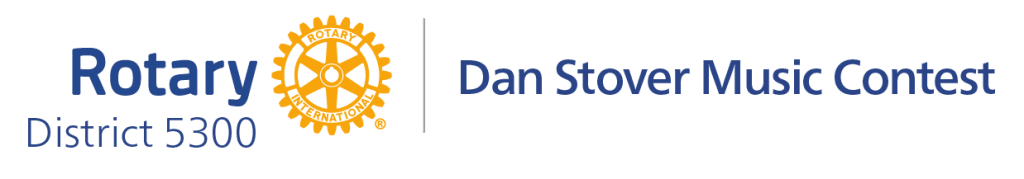 Submission of Regional Winner to District Dan Stover Music Competition Chair Name of winner: ________________________________________________________Instrument: _____________________________________________________________Composition: ___________________________________________________________Composer: _____________________________________________________________Sponsoring Club: ________________________________________________________Club Coordinator: _______________________________________________________Contact number(s):                   Student#___________________________________________                   Parent/Guardian#____________________________________Email Address:  print clearly                    Student____________________________________________	       Parent/Guardian_____________________________________Who will be attending the Final Competition at District Conference?Student (listed above) plus 2 family members or friends. Additional members at their own cost for breakfast or lunch.Name: _________________________________________________Dietary Restrictions (Y/N) __________________________________Name: __________________________________________________Dietary Restrictions (Y/N) __________________________________Name: __________________________________________________Dietary Restrictions (Y/N) __________________________________Name: __________________________________________________Dietary Restrictions (Y/N) __________________________________Please return to the Dan Stover District Chair by no later than May 31, 2022.  The chair is Craig Statton, Alhambra Club, cstatton@abh.org / 559-824-2721